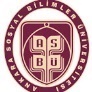 ANKARA SOSYAL BİLİMLER ÜNİVERSİTESİ REKTÖRLÜĞÜÖĞRENCİ İŞLERİ DAİRE BAŞKANLIĞINAÜniversitenizin ……………………………… Fakültesi………………………programına Uluslararası öğrenci kapsamında kabul edilmiş bulunmaktayım. Covid-19 salgını nedeniyle; aşağıda yer alan IBAN numarasına öğrenim ücretimin …… dönemi taksiti olan 3000₺ Türk Lirasını yatırıp, dekontla beraber kayıt için gerekli diğer belgeleri e-posta yoluyla tarafınıza ulaştırmayı, kayıt belgelerin asıllarını ise, posta yoluyla göndermeyi, kayıt evraklarımda herhangi bir eksiklik ya da uygunsuzluk karşısında kaydımın silinmesini açık rızamla taahhüt eder;Gereğini bilgilerinize arz ederim.								Tarih       :	İmza        :Ad-Soyad:								E-mail Adresi:Türkiye Halk Bankası Ankara-Anıt Şubesi;                             Telefon Numarası :IBAN No: TR49 0001 2009 4110 0004 0000 69Kesin kayıt için evraklar: https://oidb.asbu.edu.tr/tr/duyuru/20202021-akademik-yili-uluslararasi-lisans-ogrencileri-kesin-kayit-ilaniEkler: ………………………………………………………………………………………………………RECTORATE OF SOCIAL SCIENCES UNIVERSITY OF ANKARATO STUDENT AFFAIRS DEPARTMENTI have been accepted to the ……………………………… Faculty ……………………… program of your university as an international student. Due to the Covid-19 outbreak; It is open to deposit 3000 Turkish Liras, which is the installment of my tuition fee for the period of ……, to the IBAN number below, to send the other documents required for registration together with the receipt by e-mail, to send the originals of the registration documents by mail, to delete my registration in case of any deficiency or inconvenience in my registration documents. undertakes with my consent;I hereby submit to your information.Date     :Signature:Name-Surname:E-mail Address:                                                                                           Telephone Number:Halk Bank of Turkey Ankara-Anıt branch;IBAN No: TR49 0001 2009 4110 0004 0000 69Documents for final registration: https://oidb.asbu.edu.tr/tr/duyuru/20202021-akademik-yili-uluslararasi-lisans-ogrencileri-kesin-kayit-ilaniAttachments:…………………………………………………………………………………